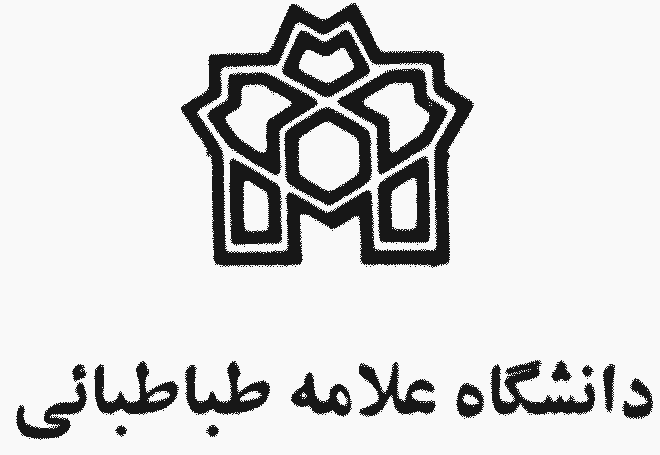 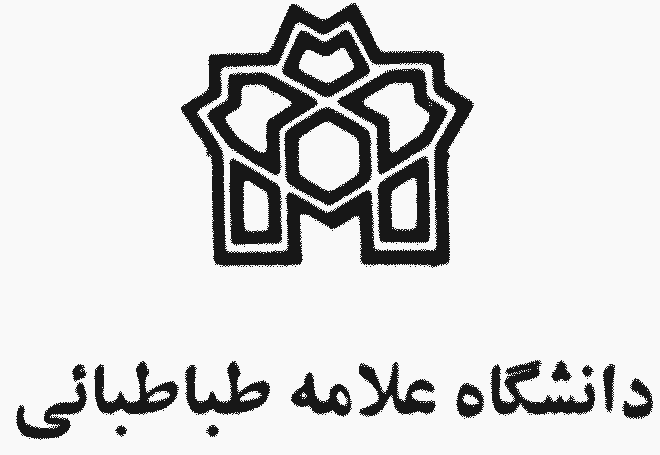        معا                                                                         معاونت پژوهشیپرسشنامة پيشنهاد اجراي طرح‌هاي پژوهشي		(بازنگری و تدوین برنامه درسی)عنوان طرح: نام محقق: گروه آموزشي: 			دانشكده:		     تاريخ تكميل فرم:1- عنوان طرح: الف – به فارسي:ب – به يكي از زبان‌هاي خارجي:2- مشخصات مجري طرح:3- مشخصات مشاور يا مشاوران طرح:4- آخرين درجات علمي و سوابق همكاران طرح:4-1- همكاران علمي:4-2- همكاران اجرايي و اداري: 5- ويژگي‌هاي طرح: 5-1- مسألة تحقيق، هدف، اهميت موضوع:الف- تعریف مسأله : تهیه گزارش در قالب بخشنامه وزارت متبوع در خصوص تدوین یا بازنگری درسی به شرح ذیل:فصل اول: مشخصات کلی برنامه درسی دوره شامل مقدمه، اهداف، اهمیت و ضرورت، تعداد و نوع واحدهای درسی، نقش و توانایی و شایستگی دانش آموختگان، شرایط و ضوابط ورود به دورهفصل دوم: جدول عناوین و مشخصات دروس (معرفی دروس برنامه درسی شامل دروس عمومی، پایه، تخصصی، اختیاری و جبرانی) در چارچوب قوانین و ضوابط وزارت متبوعفصل سوم: ویژگیهای هر یک از دروس شامل: عنوان درس، هدف های کلی و ویژه هر درس، سر فصل، روش یاددهی- یادگیری متناسب با محتوا و هدف، روش ارزشیابی، تعیین ملزومات و امکانات مورد نیاز برای ارائه، تعیین کتب و منابع درسیب- هدف :ج-اهمیت موضوع :5-2- چگونگی انجام پژوهش و مراحل اجرای کار : 6- سابقه علمي طرح و فهرست منابع:6-1- سابقه علمي طرح و پژوهشهاي انجام شده با ذكر مأخذ به ويژه در ايران:7- پيش‌بيني زمان لازم براي ارائه گزارش كامل تحقيق و فهرست اجمالي مندرجات مطالب نهايي:8- جدول زماني مراحل پيشرفت كار:9- محل اجراي طرح: 10- كاربرد نتايج طرح در نهادها و ارگان‌هاي دولتي و غيردولتي، (لطفاً به‌طور دقيق كاربرد نتيجه طرح و فايده آن براي دستگاه يا سازمان‌هاي مورد نظر ذكر شود)11- پيش‌بيني مشكلات اجرايي طرح:12- برآورد هزينه‌هاي طرح (حق‌الزحمة مجري طرح، مشاوران و همكاران علمي و اداري):12-1- حق‌الزحمة مجري – مشاوران – همكاران علمي**  نوع مسئوليت و ميزان همكاري دقيقاً تعيين شود. 12-2- حق الزحمة همكاران اجرايي13- وسائل مورد نياز و هزينة آنها (ساير لوازم براي اجراي طرح، نشريات، كتاب، نوشت‌افزار و نرم‌افزار و ...) :نام وسيله 			          تعداد			                     قيمت تقريبي							         جمع14- برآورد هزينة مسافرت يا اياب و ذهاب (در صورت لزوم):14-1- درون شهري – (رفت و آمد محقق، همكاران علمي و اداري در شهر محل اجراي طرح)14-2- بيرون شهري :15- هزينة اقامت (هتل) در شهرستان:16- هزينه‌هاي تايپ كامپيوتري و تكثير:					          ريال16-1- هزينة تكثير اوراق و پرسشنامه‌ها:16-2- هزينة تايپ كامپيوتري، ويرايش و تهيه ديسكت:16-3- هزينة صحافي:16-4- هزينة تهيه نشريات و كتب مورد لزوم:جمع								                       ريال     17- ساير هزينه‌ها: نام ببريد:						           ريال18- جمع كل هزينه‌هاي طرح:                                                                           ریال18-1- جمع هزينه‌هاي حقوق و دستمزد مجري و همكاران و مشاوران علمي (12-1)18-2- حق‌الزحمة همكاران اجرايي و اداري (12-2) 18-3- جمع هزينه‌هاي تهيه وسايل و مواد: رديف 1318-4- جمع هزينه‌هاي سفرهاي درون شهري (14-1)18-5- جمع هزينه‌هاي سفر بيرون شهري (14-2)18-6- هزينة اقامت (15)18-7- هزينه‌هاي تايپ كامپيوتري و تكثير (16)18-8- ساير هزينه‌ها (17)19- مبلغي كه از طرف دانشگاه تأمين خواهد شد:20- پيش‌بيني مي‌شود مبلغ 		درصد از هزينه‌هاي اين طرح از محل اعتبارات تحقيقاتي وزارتخانه / سازمان / نهاد / 			تأمين و به دانشگاه پرداخت شود. اينجانب 		            عضو هيأت علمي گروه آموزشيدانشكده 			دانشگاه علامه طباطبايي مسئوليت اجراي اين طرح را بر اساس نظامنامه‌هاي پژوهشي و همچنين مقررات مالي دانشگاه مي‌پذيرم و اعلام مي‌دارم كه چنين طرحي قبلاً به محل ديگري ارائه نشده و پایان نامه/ رساله ای با این عنوان انجام نشده و نتايج اين طرح در صورت موافقت دانشگاه در اختيار مراكز ديگر قرار خواهد گرفت.نام و نام خانوادگي مجري طرح:امضا:تاريخ:ضمائم: مصوبه گروه آموزشيمصوبه شوراي آموزشي و پژوهشي دانشكدهنامه دانشكدهمصوبه شورای تحصیلا تکمیلی دانشگاه و یا شورای آموزشی دانشگاهمصوبه شورای دانشگاهطرح پژوهشي خانم / آقاي 						عضو هيأت علمي گروه آموزشي در جلسة مورخ 			به تصويب رسيد. تاريخ : 							امضاي مدير گروه آموزشيطرح پژوهشي خانم / آقاي 						عضو هيأت علمي گروه آموزشي در جلسة مورخ 			شوراي آموزشي و پژوهشي دانشكده 			به تصويب رسيد. امضا:							تاريخ :مصوبه شوراي آموزشي و پژوهشي دانشكده ضميمه است.نظر شوراي پژوهشي دانشگاه (در مورد طرح‌هاي پژوهشي دانشگاهي):در تاريخ 			در جلسة 			شوراي پژوهشي دانشگاه به تصويب رسيد.نام و نام‌خانوادگيدرجة علميرشتة تحصيليمرتبة‌ دانشگاهيگروه آموزشيدانشكدهنام و نام‌خانوادگيدرجة علميرشتة تحصيليمرتبة‌ دانشگاهيگروه آموزشيمحل امضانام و نام‌خانوادگيدرجة علميرشتة تحصيليدانشگاهمحل امضانام و نام‌خانوادگيدرجة علميرشتة تحصيليمحل خدمت فعلينوع همكاريمراحلشرح پيشرفت كارمدت به ماهمرحله اولمعرفي برنامه درسی، ضرورت بازنگری یا تدوین (بيان مسأله، اهميت و ضرورت بازنگری ، اهداف)مرحله دومگردآوری اطلاعات و نگارش حداقل 60 درصد برنامه درسیمرحله سومتجزيه و تحليل داده‌ها، تدوین فصول برنامه درسی و ارائه گزارش نهایینام و نام خانوادگينوع مسئوليت در طرحدرجة تحصيليمرتبة‌ علميكل ساعات‌كارحق‌الزحمه در ساعتجمعنام و نام خانوادگينوع مسئوليت در طرحدرجة تحصيليمرتبة‌ علميكل ساعات‌كارحق‌الزحمه در ساعتجمعتعداد مسافرت در مدت اجراي طرحهزينة هر سفرجمع هزينة سفر به ريالرديفشهر مقصدتعداد سفروسيلة نقليهپيش‌بيني هزينة هر سفرجمع هزينهجمع كل هزينه‌ها:                                                                                       ریال   